               KАРАР                                                                 РЕШЕНИЕОб установлении календарного периода составления и утверждения проекта бюджета сельского поселения Качегановский сельсовет муниципального района Миякинский район Республики Башкортостан	В соответствии с п.4 ст.169 Бюджетного Кодекса Российской Федерации, ст. 33, 34 Устава сельского поселения Качегановский сельсовет муниципального района Миякинский район Республики Башкортостан, Совет  сельского поселения Качегановский сельсовет   решил:Установить, что проект бюджета сельского поселения Качегановский  сельсовет муниципального района Миякинский район Республики Башкортостан  составляется и утверждается на 2014 финансовый год.Настоящее решение вступает в силу  после его обнародования на информационном стенде в здании администрации.Глава сельского поселения                    		            Г.Р.Кадырова	с.Качеганово 01.11. 2013 года № 183Башkортостан РеспубликаhыМиeкe районы муниципаль районыныn Кoсoгeн ауыл советы ауыл билeмehе 		Советы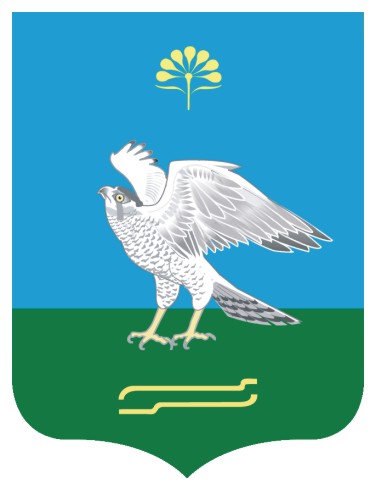 Совет сельского поселения Качегановский сельсовет муниципального района Миякинский район Республики БашкортостанБашkортостан РеспубликаhыМиeкe районы муниципаль районыныn Кoсoгeн ауыл советы ауыл билeмehе 		СоветыСовет сельского поселения Качегановский сельсовет муниципального района Миякинский район Республики Башкортостан